Дата 11.04.2020Группа МД-19Тема:  Электрический ток в вакууме и газахПеречень вопросов, рассматриваемых на уроке:1) особенности протекания электрического тока в вакууме и газах;2) газовый разряд;3) рекомбинация, ионизация;4) самостоятельный разряд и несамостоятельный разряды;5) плазма;6) зависимость силы тока от напряжения;7) зависимость силы тока от внешних условий.Глоссарий по теме:Термоэлектронная эмиссия – явление испускания электронов нагретыми металлами.Катодные лучи – это испускаемые катодом потоки электронов, движущиеся в вакууме.Электрический ток газах или газовый разряд – это процесс прохождения электрического тока через газ.Ионизация – это распад атомов и молекул на ионы.Рекомбинация – это образование из ионов нейтральных атомов и молекул.Самостоятельный разряд – это разряд, происходящий в газе без внешнего ионизатора.Несамостоятельный разряд – это разряд, происходящий в газе только под влиянием внешнего ионизатора.Плазма – это частично или полностью ионизированный газ.Основная и дополнительная литература по теме урока:Г.Я. Мякишев., Б.Б.Буховцев., Н.Н.Сотский. Физика.10 класс. Учебник для общеобразовательных организаций М.: Просвещение, 2017. – С. 372-375, 380-385.Рымкевич А.П. Сборник задач по физике. 10-11 класс М.: Дрофа,2009.Фортов В. Е., Храпак А. Г., Якубов И. Т. Физика неидеальной плазмы. Издательство: Физматлит, 2010 г.Теоретический материал для самостоятельного изученияВакуум является идеальным диэлектриком. Чтобы в вакууме мог проходить электрический ток, в нем необходимо предварительно «создать» некоторую концентрацию свободных носителей заряда, это осуществляется с помощью явления термоэлектронной эмиссии. Термоэлектронная эмиссия – явление испускания веществом электронов при нагревании. Вакуумные приборы, работа которых основана на явлении термоэлектронной эмиссии, называются электронными лампами (вакуумный диод, электронно-лучевая трубка).Электрический ток в газах, другими словами газовый разряд, - это совокупность электрических, оптических и тепловых явлений, возникающих при протекании электрического тока через вещество, находящееся в газообразном состоянии. Когда газ находится в своем обычном состоянии, он является диэлектриком. Чтобы протекание тока стало возможным, необходимо создать подходящие для этого условия, т. е. ионизировать газ. Ионизация происходит в результате воздействия:1) космических лучей;2) рентгеновского излучения;3) ультрафиолетового излучения;4) высокой температуры;5) электрического поля.Все газовые разряды делятся на 2 вида:1) самостоятельные;2) несамостоятельные.К самостоятельным относятся: искровой, дуговой, тлеющий и коронный разряды.Электронно-лучевые трубки находят широкое применение в осциллографах, дисплеях компьютеров, радиолокаторах, медицинской аппаратуре.Плазма – это частично или полностью ионизированный газ. В целом плазма является электрически нейтральной системой.Частицы плазмы легко перемещаются под воздействием электрических и магнитных полей. Поэтому любое нарушение электрической нейтральности отдельных областей плазмы быстро ликвидируется, и нейтральность плазмы восстанавливается. Проводимость плазмы увеличивается по мере роста степени её ионизации.При высоких температурах проводимость полностью ионизированной плазмы приближается к сверхпроводимости.Ответить на вопросы:–Что такое электрический  ток в газах?– Причины  возникновения электрического тока в газах.– Что является носителями электрического заряда в газах?–Что такое электрический  ток в вакууме?– Причины  возникновения электрического тока в вакууме.– Что является носителями электрического заряда вакууме?Примеры и разбор решения заданий:Выберите правильный ответ.Электронная пушка создаёт пучок электронов в стеклянной вакуумной камере. Все электроны, покинувшие катод пушки, ударяются в экран электронно-лучевой трубки. Если увеличить ускоряющее напряжение в пушке в 2 раза, то сила тока, идущего в вакууме через трубку.Варианты ответов:1 не изменится;возрастёт примерно в  раза;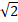 возрастёт примерно в 2 раза;возрастёт примерно в 4 раза.Правильный вариант: 1) не изменится;Подсказка: вспомните определение тока насыщения в вакууме.Решите задачу: «Скорость электрона при выходе с поверхности катода, покрытого оксидом бария, уменьшилась в 2 раза. Работа выхода электрона из оксида бария равна 1,6·10-19 Дж. Найдите скорость электрона до выхода из катода и после выхода из катода».Решение: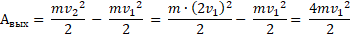 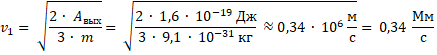 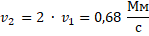 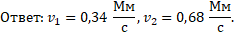 Д.З. Учебник.  Г.Я.Мякишев, Б.Б.Буховцев, Н.Н.Соцкий  «Физика-10». Просмотреть презентацию, сделать краткий конспект в тетрадь на основе презентации. Обязательно схемы приборов, их назначения, устройство  принцип действия, примеры решения задач.